Раздел долгосрочного планирования: Закономерности наследственности и изменчивости.Раздел долгосрочного планирования: Закономерности наследственности и изменчивости.Школа: Средняя школа имени АбаяШкола: Средняя школа имени АбаяШкола: Средняя школа имени АбаяШкола: Средняя школа имени АбаяДата :Дата :ФИО учителя: Тулебаева З.М.ФИО учителя: Тулебаева З.М.ФИО учителя: Тулебаева З.М.ФИО учителя: Тулебаева З.М.класс: 9класс: 9Участвовали: Участвовали: Тема урокаЗакономерности наследования групп крови у человека. Резус- фактор.Закономерности наследования групп крови у человека. Резус- фактор.Закономерности наследования групп крови у человека. Резус- фактор.Закономерности наследования групп крови у человека. Резус- фактор.Закономерности наследования групп крови у человека. Резус- фактор.Закономерности наследования групп крови у человека. Резус- фактор.Учебные цели, достигаемые на          этом уроке                       (Ссылка на         учебный план)9.2.4.8. Определить механизм определения  и наследования групп  крови человека.9.2.4.8. Определить механизм определения  и наследования групп  крови человека.9.2.4.8. Определить механизм определения  и наследования групп  крови человека.9.2.4.8. Определить механизм определения  и наследования групп  крови человека.9.2.4.8. Определить механизм определения  и наследования групп  крови человека.9.2.4.8. Определить механизм определения  и наследования групп  крови человека.Цель урока-Знают и объясняют механизм определения и наследования групп крови  человека.-называют отличительные особенности резус-фактора «+»  «-»-Знают и объясняют механизм определения и наследования групп крови  человека.-называют отличительные особенности резус-фактора «+»  «-»-Знают и объясняют механизм определения и наследования групп крови  человека.-называют отличительные особенности резус-фактора «+»  «-»-Знают и объясняют механизм определения и наследования групп крови  человека.-называют отличительные особенности резус-фактора «+»  «-»-Знают и объясняют механизм определения и наследования групп крови  человека.-называют отличительные особенности резус-фактора «+»  «-»-Знают и объясняют механизм определения и наследования групп крови  человека.-называют отличительные особенности резус-фактора «+»  «-»Критерии оценкиУченик достигает цели если:-знает и объясняет механизм определения и наследования групп крови человека.-называет отличительные особенности резус-фактора «+»  «-»Ученик достигает цели если:-знает и объясняет механизм определения и наследования групп крови человека.-называет отличительные особенности резус-фактора «+»  «-»Ученик достигает цели если:-знает и объясняет механизм определения и наследования групп крови человека.-называет отличительные особенности резус-фактора «+»  «-»Ученик достигает цели если:-знает и объясняет механизм определения и наследования групп крови человека.-называет отличительные особенности резус-фактора «+»  «-»Ученик достигает цели если:-знает и объясняет механизм определения и наследования групп крови человека.-называет отличительные особенности резус-фактора «+»  «-»Ученик достигает цели если:-знает и объясняет механизм определения и наследования групп крови человека.-называет отличительные особенности резус-фактора «+»  «-»Языковые целиВсе учащиеся  смогут :-назвать группы крови человека-большинство учащихся смогут анализировать  и решать генетические задачи по наследованию групп крови человека-некоторые учащиеся смогут смоделировать генетические задачи  по наследованию группы крови человекаЛексика и терминология специфичная для предмета:Кодоминирование, или  кодоминантность: универсальный донор, универсальный реципиент, антиген-агглютиногены,антитела-агглютинины,резус-фактор,ресус-конфликтВсе учащиеся  смогут :-назвать группы крови человека-большинство учащихся смогут анализировать  и решать генетические задачи по наследованию групп крови человека-некоторые учащиеся смогут смоделировать генетические задачи  по наследованию группы крови человекаЛексика и терминология специфичная для предмета:Кодоминирование, или  кодоминантность: универсальный донор, универсальный реципиент, антиген-агглютиногены,антитела-агглютинины,резус-фактор,ресус-конфликтВсе учащиеся  смогут :-назвать группы крови человека-большинство учащихся смогут анализировать  и решать генетические задачи по наследованию групп крови человека-некоторые учащиеся смогут смоделировать генетические задачи  по наследованию группы крови человекаЛексика и терминология специфичная для предмета:Кодоминирование, или  кодоминантность: универсальный донор, универсальный реципиент, антиген-агглютиногены,антитела-агглютинины,резус-фактор,ресус-конфликтВсе учащиеся  смогут :-назвать группы крови человека-большинство учащихся смогут анализировать  и решать генетические задачи по наследованию групп крови человека-некоторые учащиеся смогут смоделировать генетические задачи  по наследованию группы крови человекаЛексика и терминология специфичная для предмета:Кодоминирование, или  кодоминантность: универсальный донор, универсальный реципиент, антиген-агглютиногены,антитела-агглютинины,резус-фактор,ресус-конфликтВсе учащиеся  смогут :-назвать группы крови человека-большинство учащихся смогут анализировать  и решать генетические задачи по наследованию групп крови человека-некоторые учащиеся смогут смоделировать генетические задачи  по наследованию группы крови человекаЛексика и терминология специфичная для предмета:Кодоминирование, или  кодоминантность: универсальный донор, универсальный реципиент, антиген-агглютиногены,антитела-агглютинины,резус-фактор,ресус-конфликтВсе учащиеся  смогут :-назвать группы крови человека-большинство учащихся смогут анализировать  и решать генетические задачи по наследованию групп крови человека-некоторые учащиеся смогут смоделировать генетические задачи  по наследованию группы крови человекаЛексика и терминология специфичная для предмета:Кодоминирование, или  кодоминантность: универсальный донор, универсальный реципиент, антиген-агглютиногены,антитела-агглютинины,резус-фактор,ресус-конфликтПривитие ценностейОбщенациональная идея «Мәңгілік Ел»:Воспитание культуры поведения, формирование общекультурных  и общечеловеческих ценностей, умение эффективно работать в команде и индивидуально.Общенациональная идея «Мәңгілік Ел»:Воспитание культуры поведения, формирование общекультурных  и общечеловеческих ценностей, умение эффективно работать в команде и индивидуально.Общенациональная идея «Мәңгілік Ел»:Воспитание культуры поведения, формирование общекультурных  и общечеловеческих ценностей, умение эффективно работать в команде и индивидуально.Общенациональная идея «Мәңгілік Ел»:Воспитание культуры поведения, формирование общекультурных  и общечеловеческих ценностей, умение эффективно работать в команде и индивидуально.Общенациональная идея «Мәңгілік Ел»:Воспитание культуры поведения, формирование общекультурных  и общечеловеческих ценностей, умение эффективно работать в команде и индивидуально.Общенациональная идея «Мәңгілік Ел»:Воспитание культуры поведения, формирование общекультурных  и общечеловеческих ценностей, умение эффективно работать в команде и индивидуально.Межпредметная связьХимия ,медицина ,физика Химия ,медицина ,физика Химия ,медицина ,физика Химия ,медицина ,физика Химия ,медицина ,физика Химия ,медицина ,физика Предшествующие знания8.1.3.7.знают группы крови человека и агглютинации8.1.3.7.знают группы крови человека и агглютинации8.1.3.7.знают группы крови человека и агглютинации8.1.3.7.знают группы крови человека и агглютинации8.1.3.7.знают группы крови человека и агглютинации8.1.3.7.знают группы крови человека и агглютинацииХод урокаХод урокаХод урокаХод урокаХод урокаХод урокаХод урокаЗапланированные этапы урокаВиды упражнений, запланированных на урок:  Виды упражнений, запланированных на урок:  Виды упражнений, запланированных на урок:  Виды упражнений, запланированных на урок:  Виды упражнений, запланированных на урок:  РесурсыНачало урока1мин.1 мин.2 мин.Организационно- мотивационный момент Приветствие учащихся.(КП) Участвуют все.-Учитель предлагает всем образовать круг  и поздороваться как:-Русские и европейцы  -пожать друг другу руки;-Японцы- поклониться;-Казахи –обняться и похлопать друг друга по плечу.(К.И.)  Определение эмоционального настроя.Стратегия «Температура настроения» -прием  «Хлоп-топ».Определяем настроение по хлопкам –хорошее настроение, а плохое – топаем ногами.(И.Г.) Деление на группы. Метод «Мозаика» Учащиеся собирают картинки «мозаики», делятся на 3 группы.Актуализация знаний; актуализация ранее полученных знаний, умений из жизненного опыта.(К.) «Мозговой штурм»1) Сколько существует групп крови?2) Кто впервые разделил группы крови?3) Кто такие доноры?4) Кто является рецепиентом?5) Функции Т - хелперов? 6)Каковы функции крови?(ФО)  по жетонам. Обратная связь учителя.(И.Г.) Метод «Посмотри, обсуди, выскажись »Просмотр видеоролика «Группы крови - наследование» (У.) Вопросы: 1)Что вы увидели?2)Как вы думаете на какую тему мы будем говорить, чему должны научиться на уроке?Определяется тема обучающего занятия. Определение темы урока и постановка цели урока.(У.)   На сегодняшнем уроке Будем думать,размышлять.Группы крови различать. Задачи генетические решать.(ФО)  Похвала учителя. Обратная связь учителя .Организационно- мотивационный момент Приветствие учащихся.(КП) Участвуют все.-Учитель предлагает всем образовать круг  и поздороваться как:-Русские и европейцы  -пожать друг другу руки;-Японцы- поклониться;-Казахи –обняться и похлопать друг друга по плечу.(К.И.)  Определение эмоционального настроя.Стратегия «Температура настроения» -прием  «Хлоп-топ».Определяем настроение по хлопкам –хорошее настроение, а плохое – топаем ногами.(И.Г.) Деление на группы. Метод «Мозаика» Учащиеся собирают картинки «мозаики», делятся на 3 группы.Актуализация знаний; актуализация ранее полученных знаний, умений из жизненного опыта.(К.) «Мозговой штурм»1) Сколько существует групп крови?2) Кто впервые разделил группы крови?3) Кто такие доноры?4) Кто является рецепиентом?5) Функции Т - хелперов? 6)Каковы функции крови?(ФО)  по жетонам. Обратная связь учителя.(И.Г.) Метод «Посмотри, обсуди, выскажись »Просмотр видеоролика «Группы крови - наследование» (У.) Вопросы: 1)Что вы увидели?2)Как вы думаете на какую тему мы будем говорить, чему должны научиться на уроке?Определяется тема обучающего занятия. Определение темы урока и постановка цели урока.(У.)   На сегодняшнем уроке Будем думать,размышлять.Группы крови различать. Задачи генетические решать.(ФО)  Похвала учителя. Обратная связь учителя .Организационно- мотивационный момент Приветствие учащихся.(КП) Участвуют все.-Учитель предлагает всем образовать круг  и поздороваться как:-Русские и европейцы  -пожать друг другу руки;-Японцы- поклониться;-Казахи –обняться и похлопать друг друга по плечу.(К.И.)  Определение эмоционального настроя.Стратегия «Температура настроения» -прием  «Хлоп-топ».Определяем настроение по хлопкам –хорошее настроение, а плохое – топаем ногами.(И.Г.) Деление на группы. Метод «Мозаика» Учащиеся собирают картинки «мозаики», делятся на 3 группы.Актуализация знаний; актуализация ранее полученных знаний, умений из жизненного опыта.(К.) «Мозговой штурм»1) Сколько существует групп крови?2) Кто впервые разделил группы крови?3) Кто такие доноры?4) Кто является рецепиентом?5) Функции Т - хелперов? 6)Каковы функции крови?(ФО)  по жетонам. Обратная связь учителя.(И.Г.) Метод «Посмотри, обсуди, выскажись »Просмотр видеоролика «Группы крови - наследование» (У.) Вопросы: 1)Что вы увидели?2)Как вы думаете на какую тему мы будем говорить, чему должны научиться на уроке?Определяется тема обучающего занятия. Определение темы урока и постановка цели урока.(У.)   На сегодняшнем уроке Будем думать,размышлять.Группы крови различать. Задачи генетические решать.(ФО)  Похвала учителя. Обратная связь учителя .Организационно- мотивационный момент Приветствие учащихся.(КП) Участвуют все.-Учитель предлагает всем образовать круг  и поздороваться как:-Русские и европейцы  -пожать друг другу руки;-Японцы- поклониться;-Казахи –обняться и похлопать друг друга по плечу.(К.И.)  Определение эмоционального настроя.Стратегия «Температура настроения» -прием  «Хлоп-топ».Определяем настроение по хлопкам –хорошее настроение, а плохое – топаем ногами.(И.Г.) Деление на группы. Метод «Мозаика» Учащиеся собирают картинки «мозаики», делятся на 3 группы.Актуализация знаний; актуализация ранее полученных знаний, умений из жизненного опыта.(К.) «Мозговой штурм»1) Сколько существует групп крови?2) Кто впервые разделил группы крови?3) Кто такие доноры?4) Кто является рецепиентом?5) Функции Т - хелперов? 6)Каковы функции крови?(ФО)  по жетонам. Обратная связь учителя.(И.Г.) Метод «Посмотри, обсуди, выскажись »Просмотр видеоролика «Группы крови - наследование» (У.) Вопросы: 1)Что вы увидели?2)Как вы думаете на какую тему мы будем говорить, чему должны научиться на уроке?Определяется тема обучающего занятия. Определение темы урока и постановка цели урока.(У.)   На сегодняшнем уроке Будем думать,размышлять.Группы крови различать. Задачи генетические решать.(ФО)  Похвала учителя. Обратная связь учителя .Организационно- мотивационный момент Приветствие учащихся.(КП) Участвуют все.-Учитель предлагает всем образовать круг  и поздороваться как:-Русские и европейцы  -пожать друг другу руки;-Японцы- поклониться;-Казахи –обняться и похлопать друг друга по плечу.(К.И.)  Определение эмоционального настроя.Стратегия «Температура настроения» -прием  «Хлоп-топ».Определяем настроение по хлопкам –хорошее настроение, а плохое – топаем ногами.(И.Г.) Деление на группы. Метод «Мозаика» Учащиеся собирают картинки «мозаики», делятся на 3 группы.Актуализация знаний; актуализация ранее полученных знаний, умений из жизненного опыта.(К.) «Мозговой штурм»1) Сколько существует групп крови?2) Кто впервые разделил группы крови?3) Кто такие доноры?4) Кто является рецепиентом?5) Функции Т - хелперов? 6)Каковы функции крови?(ФО)  по жетонам. Обратная связь учителя.(И.Г.) Метод «Посмотри, обсуди, выскажись »Просмотр видеоролика «Группы крови - наследование» (У.) Вопросы: 1)Что вы увидели?2)Как вы думаете на какую тему мы будем говорить, чему должны научиться на уроке?Определяется тема обучающего занятия. Определение темы урока и постановка цели урока.(У.)   На сегодняшнем уроке Будем думать,размышлять.Группы крови различать. Задачи генетические решать.(ФО)  Похвала учителя. Обратная связь учителя .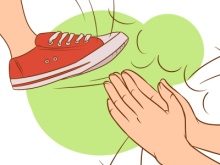 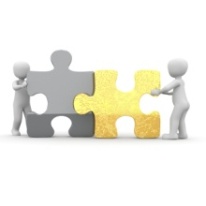 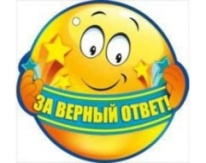 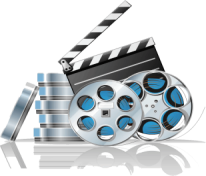 http://youtu.be/2GBSpoPUpiUСередина урокаИзучение нового материала.(И.Г.) Метод «Инсерт» Учащиеся читают текст ,маркируя значкамиv-знал+  - это новая информация-  - я думал по другому,это противоречит тому,что знал:?  0 это мне непонятно,нужны объяснения,уточнения. В  группе заполняется таблица «Механизм определения и наследования группы крови человека»Зачитывается таблица с тезисами.(Г.) Метод «Ромашка Блума»Простые вопросы:1-гр.  Какие группы крови вы знаете?2- гр. Что такое кодоминирование?3- гр.Объясните почему может развиваться резус – конфликт?Уточняющие вопросы:1гр.- Т.е. вы говорите, что по группе крови можно определить отцовство?2-гр. Если я правильно понял группа крови передается по наследству?3-гр. Все ли люди имеют резус – фактор?Интерпритационные:1гр. Почему люди имеющие 1 группу крови является универсальным донором?2гр. Почему возникает резус-конфликт у беременной женщины и её будущим ребенком, что может привести к выкидышу?3гр. Почему нельзя переливать кровь разных групп?Творческие:1гр. Как вы думаете, если бы не было доноров к чему бы это привело?2гр. Составьте схемы последовательности различных групп крови.3гр. Смоделировать генетические задачи. Практические:1гр. Задача. Известно, что у родителей II и III группы крови. Может ли их ребенок иметь I группу крови?2гр. Задача. Если мать имеет группу крови 0, а ребенок – группу А, то какие группы крови мог иметь отец?3гр. Задача. У троих детей в семье I, II и III группы крови. Какие группы крови могут быть у родителей?Оценочные :1гр. Считаете ли вы, что резус-отрицательные и резус-положительные люди являются эволюционно не равнозначными? Можно ли утверждать, что кто-то из носителей одного из носителей одного из признаков является более эволюционно «продвинутым»? Ответ аргументируйте.2гр. Оцените от каких факторов зависит наличие только І группы крови в племени борро. Почему у коренного населения Австралии нет представителей ІІІ и ІVгрупп крови? Могла ли подобна ситуация сформироваться в Японии?3гр. Если во время беременности количество антител еще не достаточно и редко приводит к серьезным последствиям, то на сколько вероятно, что последующая беременность повышает негативное влияние на плод? (ФО) Взаимооценивание.  «Большой палец» Обратная связь учителя .Изучение нового материала.(И.Г.) Метод «Инсерт» Учащиеся читают текст ,маркируя значкамиv-знал+  - это новая информация-  - я думал по другому,это противоречит тому,что знал:?  0 это мне непонятно,нужны объяснения,уточнения. В  группе заполняется таблица «Механизм определения и наследования группы крови человека»Зачитывается таблица с тезисами.(Г.) Метод «Ромашка Блума»Простые вопросы:1-гр.  Какие группы крови вы знаете?2- гр. Что такое кодоминирование?3- гр.Объясните почему может развиваться резус – конфликт?Уточняющие вопросы:1гр.- Т.е. вы говорите, что по группе крови можно определить отцовство?2-гр. Если я правильно понял группа крови передается по наследству?3-гр. Все ли люди имеют резус – фактор?Интерпритационные:1гр. Почему люди имеющие 1 группу крови является универсальным донором?2гр. Почему возникает резус-конфликт у беременной женщины и её будущим ребенком, что может привести к выкидышу?3гр. Почему нельзя переливать кровь разных групп?Творческие:1гр. Как вы думаете, если бы не было доноров к чему бы это привело?2гр. Составьте схемы последовательности различных групп крови.3гр. Смоделировать генетические задачи. Практические:1гр. Задача. Известно, что у родителей II и III группы крови. Может ли их ребенок иметь I группу крови?2гр. Задача. Если мать имеет группу крови 0, а ребенок – группу А, то какие группы крови мог иметь отец?3гр. Задача. У троих детей в семье I, II и III группы крови. Какие группы крови могут быть у родителей?Оценочные :1гр. Считаете ли вы, что резус-отрицательные и резус-положительные люди являются эволюционно не равнозначными? Можно ли утверждать, что кто-то из носителей одного из носителей одного из признаков является более эволюционно «продвинутым»? Ответ аргументируйте.2гр. Оцените от каких факторов зависит наличие только І группы крови в племени борро. Почему у коренного населения Австралии нет представителей ІІІ и ІVгрупп крови? Могла ли подобна ситуация сформироваться в Японии?3гр. Если во время беременности количество антител еще не достаточно и редко приводит к серьезным последствиям, то на сколько вероятно, что последующая беременность повышает негативное влияние на плод? (ФО) Взаимооценивание.  «Большой палец» Обратная связь учителя .Изучение нового материала.(И.Г.) Метод «Инсерт» Учащиеся читают текст ,маркируя значкамиv-знал+  - это новая информация-  - я думал по другому,это противоречит тому,что знал:?  0 это мне непонятно,нужны объяснения,уточнения. В  группе заполняется таблица «Механизм определения и наследования группы крови человека»Зачитывается таблица с тезисами.(Г.) Метод «Ромашка Блума»Простые вопросы:1-гр.  Какие группы крови вы знаете?2- гр. Что такое кодоминирование?3- гр.Объясните почему может развиваться резус – конфликт?Уточняющие вопросы:1гр.- Т.е. вы говорите, что по группе крови можно определить отцовство?2-гр. Если я правильно понял группа крови передается по наследству?3-гр. Все ли люди имеют резус – фактор?Интерпритационные:1гр. Почему люди имеющие 1 группу крови является универсальным донором?2гр. Почему возникает резус-конфликт у беременной женщины и её будущим ребенком, что может привести к выкидышу?3гр. Почему нельзя переливать кровь разных групп?Творческие:1гр. Как вы думаете, если бы не было доноров к чему бы это привело?2гр. Составьте схемы последовательности различных групп крови.3гр. Смоделировать генетические задачи. Практические:1гр. Задача. Известно, что у родителей II и III группы крови. Может ли их ребенок иметь I группу крови?2гр. Задача. Если мать имеет группу крови 0, а ребенок – группу А, то какие группы крови мог иметь отец?3гр. Задача. У троих детей в семье I, II и III группы крови. Какие группы крови могут быть у родителей?Оценочные :1гр. Считаете ли вы, что резус-отрицательные и резус-положительные люди являются эволюционно не равнозначными? Можно ли утверждать, что кто-то из носителей одного из носителей одного из признаков является более эволюционно «продвинутым»? Ответ аргументируйте.2гр. Оцените от каких факторов зависит наличие только І группы крови в племени борро. Почему у коренного населения Австралии нет представителей ІІІ и ІVгрупп крови? Могла ли подобна ситуация сформироваться в Японии?3гр. Если во время беременности количество антител еще не достаточно и редко приводит к серьезным последствиям, то на сколько вероятно, что последующая беременность повышает негативное влияние на плод? (ФО) Взаимооценивание.  «Большой палец» Обратная связь учителя .Изучение нового материала.(И.Г.) Метод «Инсерт» Учащиеся читают текст ,маркируя значкамиv-знал+  - это новая информация-  - я думал по другому,это противоречит тому,что знал:?  0 это мне непонятно,нужны объяснения,уточнения. В  группе заполняется таблица «Механизм определения и наследования группы крови человека»Зачитывается таблица с тезисами.(Г.) Метод «Ромашка Блума»Простые вопросы:1-гр.  Какие группы крови вы знаете?2- гр. Что такое кодоминирование?3- гр.Объясните почему может развиваться резус – конфликт?Уточняющие вопросы:1гр.- Т.е. вы говорите, что по группе крови можно определить отцовство?2-гр. Если я правильно понял группа крови передается по наследству?3-гр. Все ли люди имеют резус – фактор?Интерпритационные:1гр. Почему люди имеющие 1 группу крови является универсальным донором?2гр. Почему возникает резус-конфликт у беременной женщины и её будущим ребенком, что может привести к выкидышу?3гр. Почему нельзя переливать кровь разных групп?Творческие:1гр. Как вы думаете, если бы не было доноров к чему бы это привело?2гр. Составьте схемы последовательности различных групп крови.3гр. Смоделировать генетические задачи. Практические:1гр. Задача. Известно, что у родителей II и III группы крови. Может ли их ребенок иметь I группу крови?2гр. Задача. Если мать имеет группу крови 0, а ребенок – группу А, то какие группы крови мог иметь отец?3гр. Задача. У троих детей в семье I, II и III группы крови. Какие группы крови могут быть у родителей?Оценочные :1гр. Считаете ли вы, что резус-отрицательные и резус-положительные люди являются эволюционно не равнозначными? Можно ли утверждать, что кто-то из носителей одного из носителей одного из признаков является более эволюционно «продвинутым»? Ответ аргументируйте.2гр. Оцените от каких факторов зависит наличие только І группы крови в племени борро. Почему у коренного населения Австралии нет представителей ІІІ и ІVгрупп крови? Могла ли подобна ситуация сформироваться в Японии?3гр. Если во время беременности количество антител еще не достаточно и редко приводит к серьезным последствиям, то на сколько вероятно, что последующая беременность повышает негативное влияние на плод? (ФО) Взаимооценивание.  «Большой палец» Обратная связь учителя .Изучение нового материала.(И.Г.) Метод «Инсерт» Учащиеся читают текст ,маркируя значкамиv-знал+  - это новая информация-  - я думал по другому,это противоречит тому,что знал:?  0 это мне непонятно,нужны объяснения,уточнения. В  группе заполняется таблица «Механизм определения и наследования группы крови человека»Зачитывается таблица с тезисами.(Г.) Метод «Ромашка Блума»Простые вопросы:1-гр.  Какие группы крови вы знаете?2- гр. Что такое кодоминирование?3- гр.Объясните почему может развиваться резус – конфликт?Уточняющие вопросы:1гр.- Т.е. вы говорите, что по группе крови можно определить отцовство?2-гр. Если я правильно понял группа крови передается по наследству?3-гр. Все ли люди имеют резус – фактор?Интерпритационные:1гр. Почему люди имеющие 1 группу крови является универсальным донором?2гр. Почему возникает резус-конфликт у беременной женщины и её будущим ребенком, что может привести к выкидышу?3гр. Почему нельзя переливать кровь разных групп?Творческие:1гр. Как вы думаете, если бы не было доноров к чему бы это привело?2гр. Составьте схемы последовательности различных групп крови.3гр. Смоделировать генетические задачи. Практические:1гр. Задача. Известно, что у родителей II и III группы крови. Может ли их ребенок иметь I группу крови?2гр. Задача. Если мать имеет группу крови 0, а ребенок – группу А, то какие группы крови мог иметь отец?3гр. Задача. У троих детей в семье I, II и III группы крови. Какие группы крови могут быть у родителей?Оценочные :1гр. Считаете ли вы, что резус-отрицательные и резус-положительные люди являются эволюционно не равнозначными? Можно ли утверждать, что кто-то из носителей одного из носителей одного из признаков является более эволюционно «продвинутым»? Ответ аргументируйте.2гр. Оцените от каких факторов зависит наличие только І группы крови в племени борро. Почему у коренного населения Австралии нет представителей ІІІ и ІVгрупп крови? Могла ли подобна ситуация сформироваться в Японии?3гр. Если во время беременности количество антител еще не достаточно и редко приводит к серьезным последствиям, то на сколько вероятно, что последующая беременность повышает негативное влияние на плод? (ФО) Взаимооценивание.  «Большой палец» Обратная связь учителя .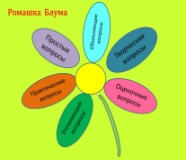 https://studopedia.ru/1_127258_zadachi-na-nasledovanie-grupp-krovi.html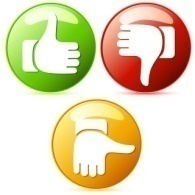 Конец урокаРефлексия. Стратегия «Три М»Информация  домашнего задания:А. Заполнить таблицуВ. Решить задачуС. Смоделировать генетическую задачуРефлексия. Стратегия «Три М»Информация  домашнего задания:А. Заполнить таблицуВ. Решить задачуС. Смоделировать генетическую задачуРефлексия. Стратегия «Три М»Информация  домашнего задания:А. Заполнить таблицуВ. Решить задачуС. Смоделировать генетическую задачуРефлексия. Стратегия «Три М»Информация  домашнего задания:А. Заполнить таблицуВ. Решить задачуС. Смоделировать генетическую задачуРефлексия. Стратегия «Три М»Информация  домашнего задания:А. Заполнить таблицуВ. Решить задачуС. Смоделировать генетическую задачу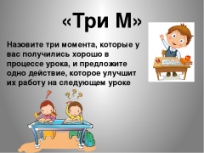 Дифференциация – каким способом вы хотите больше оказывать поддержку? Какие задания вы даете ученикам более способным по сравнению с другими? Оценивание – как Вы планируете проверять уровень освоения материала учащимися?   Оценивание – как Вы планируете проверять уровень освоения материала учащимися?   Оценивание – как Вы планируете проверять уровень освоения материала учащимися?   Охрана здоровья и соблюдение техники безопасности  
Охрана здоровья и соблюдение техники безопасности  
Охрана здоровья и соблюдение техники безопасности  
Способы дифференцации использовались в течении урока, учащиеся оцениваются постоянно . Использовался Метод дисскуссии с использованием флипчата, при выполнение одного и того же задания, более способные ученики могут привести больше примеров и идеи. Соответственно их результаты будут разными,но составляя общий портрет ,видят свои  слабые и сильные сторон.Метод«Мозговой штурм» аргументируют свою точку зрения, правильно отвечают на вопросыМетод «Посмотри, обсуди, выскажись »Определяется тема обучающего занятия. Определение темы урока и постановка цели урока учащимисяМетод «Инсерт» Умение работать с текстом, через чтение и письмо выделяют то, что они усвоили,что для них является новым и что незнокомым.Метод «Ромашка Блума»Вопросы помогают включить изучаемую проблему в сознании ребенка.По жетонам. Обратная связь учителя.Взаимооценивание.  «Большой палец»Формативное оценивание учителем дается как эффективная обратная связь.Похвала учителядиалог и оказание поддержки ,который дает возможность учащимся справиться с заданием,а более успешные могут проявить свои широкие знания.По жетонам. Обратная связь учителя.Взаимооценивание.  «Большой палец»Формативное оценивание учителем дается как эффективная обратная связь.Похвала учителядиалог и оказание поддержки ,который дает возможность учащимся справиться с заданием,а более успешные могут проявить свои широкие знания.По жетонам. Обратная связь учителя.Взаимооценивание.  «Большой палец»Формативное оценивание учителем дается как эффективная обратная связь.Похвала учителядиалог и оказание поддержки ,который дает возможность учащимся справиться с заданием,а более успешные могут проявить свои широкие знания.Здоровьесберегающиетехнологии.Использование на урокахразминочных упражнений иактивные виды работы.Пункты Правил техникибезопасности ,используемыхна данном уроке.Здоровьесберегающиетехнологии.Использование на урокахразминочных упражнений иактивные виды работы.Пункты Правил техникибезопасности ,используемыхна данном уроке.Здоровьесберегающиетехнологии.Использование на урокахразминочных упражнений иактивные виды работы.Пункты Правил техникибезопасности ,используемыхна данном уроке.  Рефлексия по уроку Была ли реальной и доступной  цель урока    или учебные цели?Все ли учащиесыдостигли цели обучения? Если ученики еще не достигли   цели, как вы думаете,  почему? Правильно проводилась дифференциация на уроке?  Эффективно ли использовали    вы    время во время этапов урока? Были ли  отклонения от плана урока, и почему?  Рефлексия по уроку Была ли реальной и доступной  цель урока    или учебные цели?Все ли учащиесыдостигли цели обучения? Если ученики еще не достигли   цели, как вы думаете,  почему? Правильно проводилась дифференциация на уроке?  Эффективно ли использовали    вы    время во время этапов урока? Были ли  отклонения от плана урока, и почему?Итоговая оценкаКакие две вещи прошли действительно хорошо (принимайте в расчет, как преподавание, так и учение)?1:2:Какие две вещи могли бы улучшить Ваш урок (принимайте в расчет, как преподавание, так и учение)?1:2:Что нового я узнал из этого урока о своем классе или об отдельных учениках, что я мог быиспользовать при планировании следующего урока?Итоговая оценкаКакие две вещи прошли действительно хорошо (принимайте в расчет, как преподавание, так и учение)?1:2:Какие две вещи могли бы улучшить Ваш урок (принимайте в расчет, как преподавание, так и учение)?1:2:Что нового я узнал из этого урока о своем классе или об отдельных учениках, что я мог быиспользовать при планировании следующего урока?Итоговая оценкаКакие две вещи прошли действительно хорошо (принимайте в расчет, как преподавание, так и учение)?1:2:Какие две вещи могли бы улучшить Ваш урок (принимайте в расчет, как преподавание, так и учение)?1:2:Что нового я узнал из этого урока о своем классе или об отдельных учениках, что я мог быиспользовать при планировании следующего урока?Итоговая оценкаКакие две вещи прошли действительно хорошо (принимайте в расчет, как преподавание, так и учение)?1:2:Какие две вещи могли бы улучшить Ваш урок (принимайте в расчет, как преподавание, так и учение)?1:2:Что нового я узнал из этого урока о своем классе или об отдельных учениках, что я мог быиспользовать при планировании следующего урока?Итоговая оценкаКакие две вещи прошли действительно хорошо (принимайте в расчет, как преподавание, так и учение)?1:2:Какие две вещи могли бы улучшить Ваш урок (принимайте в расчет, как преподавание, так и учение)?1:2:Что нового я узнал из этого урока о своем классе или об отдельных учениках, что я мог быиспользовать при планировании следующего урока?Итоговая оценкаКакие две вещи прошли действительно хорошо (принимайте в расчет, как преподавание, так и учение)?1:2:Какие две вещи могли бы улучшить Ваш урок (принимайте в расчет, как преподавание, так и учение)?1:2:Что нового я узнал из этого урока о своем классе или об отдельных учениках, что я мог быиспользовать при планировании следующего урока?Итоговая оценкаКакие две вещи прошли действительно хорошо (принимайте в расчет, как преподавание, так и учение)?1:2:Какие две вещи могли бы улучшить Ваш урок (принимайте в расчет, как преподавание, так и учение)?1:2:Что нового я узнал из этого урока о своем классе или об отдельных учениках, что я мог быиспользовать при планировании следующего урока?